Федеральное государственное бюджетное образовательное учреждение высшего образования "Красноярский государственный медицинский университет имени профессора В.Ф.Войно-Ясенецкого" Министерства здравоохранения Российской ФедерацииМедико-психолого-фармацевтический факультет Кафедра фармацевтической технологии и фармакогнозии с курсом ПОКурсовая работа по фармакогнозии«Фитотерапия заболеваний желудочно-кишечного тракта»Выполнил: Студентка 452 группыРахвалова Анастасия ИвановнаПроверил:КФармН, доцентСавельева Елена ЕвгеньевнаКрасноярск - 2019СодержаниеВВЕДЕНИЕИстория народной фитотерапии имеет возраст, равный истории человечества. Несомненно, что ее становление носило эмпирический характер. Право на жизнь завоевывали те лечебные эффекты растений, которые были очевидны [3].Лечение лекарственными травами пришло к нам из древности. Во все времена человек был занят поиском средств в окружающей его природе для успокоения боли, избавления от недугов и нервного беспокойства.В средние века народные целители, знахари,  маги готовили различные травяные припарки, мази, лекарства и микстуры, которые хоть и не могли полностью излечить заболевание, все-таки облегчали страдания больных [64].Людям, которые используют растения в лечебных целях, часто бывает непонятно действие лекарственных средств, не схожих по происхождению и течению. В одном и том же лекарственном растении могут содержатся различные классы химических соединений - аминокислоты, флавоноиды, эфирные масла, дубильные вещества, витамины, микроэлементы и т.д.Каждому классу химических веществ присущи определенные лечебные эффекты; они могут суммироваться и обеспечивать появление новых видов активности. Содержание в лекарственных травах комплекса ценных веществ, способствует нормализации жизненно важных процессов, обеспечивает организм минеральными солями и витаминами, поддерживает на определенном уровне обмен веществ. Одним из преимуществ лечения лекарственными травами является их малая токсичность и возможность длительного применения без существенных побочных явлений [9].Кроме одиночных растений для достижения более выраженного терапевтического эффекта в практической медицине применяют сборы из нескольких, иногда более 10 видов лекарственных растений.Но надо понимать, что препараты из лекарственных растений, как и другие современные лекарства, содержат химические компоненты, которые могут нанести вред организму. Поэтому в случае самолечения нужно соблюдать меры предосторожности, а лучше - проконсультироваться с врачом.Актуальность темы: Проблема лечения и профилактики заболеваний желудочно-кишечного тракта, в современном мире не являются редкостью. Из-за недостатка времени, занятости на работе, учебе, люди отказываются от привычных для своей нации устоев питания. Переходят на питание в сухомятку. Нарушают режим питания, приходят на занятия, работу голодными, перекусывая в течения дня, и лишь к вечеру имеют возможность полноценно питаться. Всё это отражается на состоянии ЖКТ. Возникают проблемы, заболевания ЖКТ, которые из острых, переходят в хронические. Именно поэтому использование фототерапии, как альтернативного метода лечения данных заболеваний является актуальной.Цель курсовой работы: изучение лекарственных растений и сырья, применяемых при заболеваниях желудочно-кишечного тракта. Задачи курсовой работы: 1. Рассмотреть проблему заболеваний желудочно-кишечного тракта;2. Рассмотреть классификацию лекарственных растений для лечения желудочно-кишечного тракта;3. Описать лекарственные растения, используемые для лечения заболеваний  желудочно-кишечного тракта;4. Сделать выводы на основе изученного материала. ГЛАВА 1. ЗАБОЛЕВАНИЯ ЖЕЛУДОЧНО–КИШЕЧНОГО ТРАКТАПатология органов пищеварительной системы в настоящее время занимает в структуре заболеваемости одно из первых мест. Заболевания органов пищеварения чаще поражают людей наиболее трудоспособного возраста, являясь причиной временной или стойкой потери трудоспособности. Болезни органов пищеварения отличает склонность к рецидивам и обострениям. Эти болезни могут быть вызваны или спровоцированы самыми разнообразными причинами: наследственной предрасположенностью, нерегулярным питанием, употреблением в пищу продуктов-аллергенов, едой всухомятку и на ходу,привычкой проглатывать непережеванную пищу, дефектами прикуса и т.д.Поскольку пищеварение тесно связано со всеми процессами в организме, то лечение заболеваний желудка и кишечника комплексное. Оно подразумевает как меры, направленные непосредственно на нормализацию пищеварения, так и меры по общему оздоровлению организма [2].Характеристика заболеваний желудочно-кишечного тракта.К группе заболеваний желудочно–кишечного тракта относятся: Заболевания желудкаОстрый гастритХронический гастритЯзвенная болезньЗаболевания кишечникаХронический дуоденитХронический энтероколитГеморройЗаболевания печени и поджелудочной железыДискинезия желчных путейХронический холецистит и хронический холангитЖелчнокаменная болезньХронический гепатитЦирроз печениПанкреатитЗаболевания желудкаГастрит — воспалительно-дистрофическое заболевание желудка, сопровождающееся нарушениями его секреторной и моторной функций.Хронический гастрит (ХГ) занимает первое место по частоте среди болезней системы пищеварения. Язвенная болезнь желудка – хроническая полиэтиологическая патология, протекающая с формированием язвенных повреждений в желудке, склонностью к прогрессированию и формированию осложнений [1]. Заболевания кишечникаХронический дуоденит – персистирующее полиэтиологическое дистрофическое поражение эпителия двенадцатиперстной кишки, характеризующееся воспалением, трансформацией, метаплазией и атрофией кишечных желез.  Хронический энтероколит – воспалительное заболевание кишечника, которое может развиваться после перенесенной инфекционной энтеропатологии, соматических заболеваний, действия токсинов и других факторов. Геморрой является результатом нарушенного кровообращения и воспалительного процесса в сосудистых сплетениях прямой кишки, что сопровождается тромбозом, варикозным расширением, а также склерозом вен и часто осложняется кровотечением.Заболевания печени и поджелудочной железыДискинезия желчевыводящих путей – это функциональное заболевание билиарной системы, в основе которого лежит нарушение моторики желчного пузыря и желчных путей, а также процесса желчеотведения. Холецистит – это патология, характеризующаяся течением воспалительного процесса в тканях желчного пузыря. Хронический холангит – воспалительное заболевание желчных путей, характеризующееся длительным рецидивирующим течением и приводящее к холестазу [4]. Желчнокаменная болезнь (ЖКБ) – заболевание, которое характеризуется образованием в желчном пузыре или желчных протоках камней (конкрементов).Хронический гепатит  – воспалительное заболевание, характеризующееся фиброзными и некротическими изменениями ткани и клеток печени без нарушения структуры долек и признаков портальной гипертензии. Цирроз печени – это патологическое состояние печени, которое является следствием нарушенного кровообращения в системе печеночных сосудов и дисфункции желчных протоков, как правило, возникающее на фоне хронического гепатита и характеризующееся полным нарушением архитектоники печеночной паренхимы.Панкреатит — это довольно частое заболевание поджелудочной железы которая ведет к частичной гибели или атрофии железистой ткани и усиленному разрастанию промежуточной соединительной или иногда жировой ткани. Основные симптомы и принцип лечения заболеваний желудочно-кишечного трактаПри заболеваниях желудочно-кишечного тракта (ЖКТ) могут выявляться симптомы общей интоксикации организма: слабость, вялость, головная боль, повышение температуры тела. Диспепсия: Принято различать желудочный и кишечный тип. Для большинства заболеваний желудка характерны:боль в области эпигастрия различной интенсивности, но обязательно связанная по времени с приемом пищи;ощущение переполнения в желудке;изжога;тошнота и рвота;отрыжка;нарушение аппетита.Диспепсия кишечного тракта человека сопровождается: метеоризмом, переливанием и урчанием в кишках, спастическими или распирающими болями в животе без постоянной локализации, неустойчивым стулом.Характерным признаком является болевой синдром. Часто хронические заболевания ЖКТ сопровождаются астеновегетативным синдромом: - повышенная утомляемость, - головокружение, - раздражительность [5].Общие принципы лечения болезней ЖКТЛечение желудка и кишечника не обходится без соблюдения единой схемы, в которую обязательно включается диета, вне острой стадии ЛФК и физиотерапия, если симптоматика и результаты обследования не вызывают опасения за раковое перерождение.Основные требования к меню:- независимо от характера патологии желудка или кишечника питание должно проводиться малыми порциями 5–6 раз в день;- исключаются все раздражители слизистой (алкоголь, газированная воза, крепкий чай и кофе, жареные и жирные блюда, консервы, копченья и соленья);- в первую неделю обострения рекомендуется измельченная, протертая пища, жидкие каши на воде;- расширение диеты зависит от результатов лечения желудка и кишечника, самочувствия больного;- возможность употребления молочных изделий решается индивидуально;- готовить пищу необходимо в тушеном, вареном виде и на пару.Медикаментозное лечениеПри получении заключения о наличии в желудке хеликобактерии рекомендуется курс эрадикации антибиотиками и препаратами висмута. Для поддержки секретирующей функции желудка используются такие препараты, как Пепсин, желудочный сок, Плантаглюцид.При повышенной кислотности необходимы:-  блокаторы секреции желудка (ингибиторы протонной помпы), - обволакивающие средства (Альмагель, Денол, Гефал). Чтобы снять болевой синдром назначаются спазмолитики (Но-Шпа, Платифиллин). Церукал помогает при гипотоническом поражении желудка и кишечника, снимает тошноту, рвоту, активизирует перистальтику.Для стимуляции заживления при язве желудка применяют Рибоксин, Гастрофарм, Солкосерил, анаболические гормоны. При хроническом поражении кишечника и желудка с явлениями авитаминоза и анемии назначаются инъекции витаминов, препараты железа [7].
ГЛАВА 2.  ЛЕКАРСТВЕННЫЕ РАСТЕНИЯ, ПРИМЕНЯЕМЫЕ ПРИ ЗАБОЛЕВАНИЯХ ЖЕЛУДОЧНО - КИШЕЧНОГО ТРАКТАЛюбой гастроэнтеролог для лечения желудка и кишечника обязательно порекомендует применять травы, ведь лекарственные растения, в отличие от медикаментозных средств, воздействуют на ЖКТ мягко, не вызывая раздражения слизистой оболочки. Желудочно-кишечные лекарственные травы можно применять как в свежем виде, так и в виде удобных для применения лекарственных форм (настоев, отваров, мазей, порошков), которые готовят из высушенного сырья. Настои и отвары из трав для желудка и кишечника получают путем водного экстрагирования. Настои готовят преимущественно из цветков, листьев, трав; отвары — из ягод, корней, коры.Улучшение при фитотерапии наступает через 2-3 недели регулярного приема трав. Однако стойкий эффект может быть достигнут лишь в случае длительного и регулярного применения трав [10].2.1. Биологические активные вещества лекарственных растений, используемых для лечения заболеваний желудочно-кишечного трактаСлизи  – гидрофильные гетерополисахариды, образующиеся обычно в неповрежденных клетках растений в результате слизистого перерождения клеточных стенок или клеточного содержимого. При этом ослизняться могут отдельные клетки (корни алтея, трава фиалки) или целые слои (семена подорожников, льна).В медицине используют как противовоспалительное (виды алтея, подорожника, мать-и-мачехи), обволакивающее, слабительное (семена льна) средство. Пектиновые вещества — содержатся в плодах и овощах. В основе пектиновых веществ лежит пектоновая – полигалакткровая кислота. Пектиновая кислота состоит из остатков D -  I  галактуроновой кислоты, связанных α (1→ 4 ) - гликозидной связью.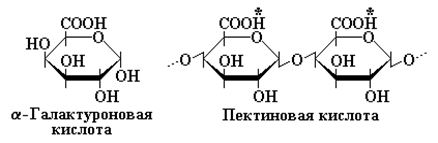 Рисунок 1 – Химическая структура пектиновой кислоты.Некоторые пектиновые вещества оказывают противоязвенное действие и являются основой ряда препаратов, Плантаглюцид из подорожника.Антраценовые производные — это группа природных фенольных соединений, в основе которых лежит ядро антрацена различной степени окисленности по среднему кольцу В.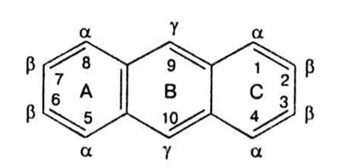 Рисунок 2 – Антрацен.Сырье обладает слабительным действием, стимулируя перистальтику толстого кишечника: рецепторы слизистой оболочки толстой кишки более чувствительны к антраценам и реагируют на такие их концентрации, на которые не реагируют рецепторы тонкого кишечника.Горечи — безазотистые неядовитые вещества растительного происхождения группы терпеноидов, обладающие резко выраженным горьким вкусом и применяемые для повышения аппетита и улучшения пищеварения.Монотерпеноидные (иридоиды). К этой группе горечей относятся горькие вещества: подорожника большого (аукубин),  вахты трехлистной (логанин и др.), видов золототысячника, горечавки желтой (генциопикрин, ментиафолин), валерианы лекарственной (валтраты).Сесквитерпеноидные — (С5Н8)3. Горькие вещества этой группы в зависимости от строения делятся на производные гваяна (полынь горькая, тысячелистник обыкновенный), акорана (аир болотный), эвдесмана, гермакрана (одуванчик лекарственный).Основные лекарственные растения, применяемые при заболеваниях желудочно – кишечного трактаСемена льна — Semina lini;Лен обыкновенный (Лен посевной) — Linum usitatissimum l.;Сем. Льновые — Linaceae. Семена льна издавна используют как обволакивающее средство.Семена содержат: жирное высыхающее масло (30-48 %), в состав которого входят триглицериды линоленовой, линолевой, олеиновой, пальмитиновой и стеариновой кислот; слизь — 5-12 %, органические кислоты, ферменты, витамин А, стеролы.Семена льна, залитые водой, спустя 2-3 ч разбухают и выделяют слизь. Принятая внутрь, она оказывает обволакивающее действие, покрывает слизистой пленкой пищевые массы и слизистую оболочку пищеварительного тракта.Льняное масло обладает послабляющим и желчегонным свойствами. Как и другие растительные жиры, оно содержит минимальное количество холестерина и большое количество ненасыщенных жирных кислот. Входит в препарат «Линетол».Корни алтея — Radices althaeae;Алтей лекарственный — Althaea officinalis L.;Сем. мальвовые — Malvaceae.Корни содержат полисахариды: слизь (в корнях – до 35 %,); сахара (до 8 % в корнях); крахмал (в корнях — до 37 %); около 1 % пектиновых веществ (корни). В корнях также содержатся: жирное масло, органические кислоты, дубильные вещества, стероиды, бетаин, аспарагин, минеральные соли.Входит в состав сборов: «Фитопектол», «Здоровый желудок», «Алтайский ключ», «Алтай № 12 желудочный», Принимают: При  гастритах, язвенной болезни желудка и двенадцатиперстной кишки, при энтероколитах корни алтея используют как вспомогательное средство.Цветки ромашки – Flores chamomillaeРомашка аптечная – Chamomilla recutita (L.) Rauschert (matricaria recutita l.; matricaria chamomilla l.) Сем. Астровые – Asteraceae.                                                                                                                                                                                                                                                                                                                                                                                                                                                                                                                                                                                                                                                                                                                                                                                                                                                                                                                                                                                                                                                                                                                                                                                                                                                                                                                                                                                                                                                                                                                                                                                                                                                                                                                                                                                                                                                                                                                                                                                                                                                                                                                                                                                                                                                                                                                                                                                                                                                                                                                                                                                                                                                                                                                                                                                                                                                                                                                                                                                                                                                                                                                                                                                                                                                                                                                                                                                                                                                                                                                                                                                                                                                                                                                                                                                                                                                                                                                                                                                                                                                                                                                                                                                                                                                                                                                                                                                                                                                                                                                                                                                                                                                                                                                                                                                                                                                                                                                                                                                                                                                                                                                                                                                                                                                                                                                                                                                                                                                                                                                                                                                                                                                                                                                                                                                                                                                                                                                                                                                                                                                                                                                                                                                                                                                                                                                                                                                                                                                                                                                                                                                                                                                                                                                                                                                                                                                                                                                                                                                                                                                                                                                                                                                                                                                                                                                                                                                                                                                                                                                                             Цветки ромашки аптечной содержат 0,2-0,8 % эфирного масла, главным компонентом которого является: хамазулен (около 7 %).Также содержатся другие сесквитерпеноиды (до 50 %): кадинен, фарнезен, бизаболол, монотерпен, мирцен и др.В цветках содержится значительное количество флавоноидов, производных апигенина, лютеолина и кверцетина. кумарины, каротиноиды, горечи, слизи, камеди.Жидкий экстракт, водный настой и эфирное масло ромашки аптечной при экспериментальных исследованиях уменьшают интенсивность сокращений изолированного отрезка тонкой кишки, снижают его тонус, снимают спазм.Желчегонное действие оказывают жидкий экстракт ромашки и эфирное масло.Ромашка относится к потогонным, ветрогонным и антиспастическим средствам, обладает успокаивающими и обезболивающими свойствами.Ромашка аптечная применяется внутрь как спазмолитическое средство при гастритах, спастических хронических колитах, сопровождающихся брожением в кишечнике, для стимуляции желчеотделения и улучшения пищеварения, при язвенной болезни желудка и двенадцатиперстной кишки, гастритах, сопровождающихся болью, изжогой и тошнотой.При воспалении геморроидальных узлов, парапроктитах назначают очистительные эмульсионные клизмы.Плоды укропа пахучего –  Fructus Anethi graveolentis;Укроп пахучий –  Anethum graveolentis;Сем. зонтичных — Apiaceae (Umbelliferae).Плоды укропа содержат до 4 % эфирного масла; в состав масла входят (+)-карвон, (+)-лимонен, фелландрен и другие терпеноиды. В плодах присутствуют фуранохромоны. В семенах находится до 20 % жирного масла; концентрируют Se, Ag.Плоды используют наравне с плодами фенхеля для приготовления укропной воды, применяемой в качестве ветрогонного средства при метеоризме. Настои плодов назначают для улучшения аппетита и пищеварения, повышения желчеотделения. Плоды входят в состав сборов: урологического и желудочно- кишечного. Из плодов вырабатывается препарат «Анетин» (в таблетках), содержащий сумму фенольных соединений. Он обладает спазмолитическим действием.Трава полыни горькой — Herba artemisiae absinthii’Полынь горькая — Artemisia absinthium l;Сем. Сложноцветные — Asteraceae (compositae).Трава и листья полыни горькой содержат 0,5-2 % эфирного масла, в состав которого входят бициклические монотерпеноиды – туйол (10-25 %), туйон (около 10 %), пинен и др.; а также азуленогенные сесквитерпеновые лактоны, которые придают траве полыни своеобразный горький вкус – артабсин, абсинтин (димер артабсина) [6].Кроме того, содержатся флавоноиды, органические кислоты, дубильные вещества, каротиноиды и другие соединения Средство для возбуждения аппетита (стимулятор аппетита).Раздражая окончания вкусовых нервов в полости рта, горькие вещества полыни рефлекторно усиливают секреторную функцию желудочно-кишечного тракта. Основное значение при этом принадлежит абсинтину, который усиливает секрецию желчи, панкреатического и желудочного соков.Сумма лактонов и полисахариды, выделенные из полыни горькой, оказывают противовоспалительное действие, активизируют пролиферативные явления в области повреждений слизистых оболочек, стимулируют факторы неспецифического иммунитета.Препараты полыни применяют при заболеваниях, сопровождающихся секреторной недостаточностью желудочно-кишечного тракта без острых явлений воспаления.Под влиянием горечи, улучшается пищеварение, увеличивается слюноотделение, активизируется выделение пищеварительных ферментов, увеличивается выделение желчи в кишечник. Полыни настойка (настойка (1:5) на 70 % этиловом спирте из травы полыни горькой). Средство, улучшающее аппетит и пищеварение.Экстракт полыни густой. Средство, возбуждающее аппетит и усиливающее деятельность органов пищеварения.Настойка и экстракт входят в состав комплексных лекарственных средств (капли желудочные, таблетки желудочные, «Витаон», «Мараславин»).Водно-спиртовое извлечение входит в состав общеукрепляющих бальзамов и эликсиров («Оригинальный большой бальзам Биттнера», «Бальзам Маурера оригинальный», эликсир «Алтайский» и др.).Листья сенны –  Folia Sennae (Folia Cassiae);Кассия остролистная — Cassia acutifolia Delile (Senna alexandrina Mill.) ; Сем. бобовые — Fabaceae (Leguminosae).Листья и плоды кассии содержат сумму антраценпроизводных, состоящую из простых мономеров и их гликозидов, а также ди- и гетеродиантронов (сеннозидов А, В, С,D и их агликонов — соответствующих сеннидинов) – до 6 %. Имеются слизь и смолы [6]. Препараты из листьев и плодов сенны обладают слабительными свойствами, повышая моторную функцию толстого кишечника. Применяют при хронических запорах, при послеоперационной атонии кишечника. Длительное применение может привести к атрофии гладкой мускулатуры толстой кишки и нарушению её иннервации. Сенна может применяться при нарушении поступления жёлчи в кишечник.Выпускают сухой экстракт в виде таблеток «Сенадексин»; из Индии поступают препараты «Пурсенид», «Сенаде», «Глаксена [14]. Листья и плоды входят в состав  препарата «Кафиол», «Регулакс». Листья сенны входят в противогеморроидальный и слабительный сборы [11]. Кора крушины – Cortex Frangulae; Крушина ольховидная (крушина ломкая) - Frangula alnus Mill. (Rhamnus frangula L.); Сем. крушиновых - Rhamnaceae.Кора крушины содержит до 8 % производных антрацена – франгуларозид, гетеро- и диантроны франгулина, а также мономерные соединения как в восстановленной, так и в окисленной формах (глюкофрангулин, франгулин, франгулаэмодин).Кора крушины оказывает слабительное действие через 8-10 ч после приема препаратов [8].Препараты крушины замедляют всасывание из кишечника, в результате чего объем кишечного содержимого увеличивается. Увеличение объёма и разжижение каловых масс служат дополнительным слабительным фактором.Препараты крушины применяют при хроническом запоре.Корневища аира — Rhizomata calami;Аир обыкновенный (аир болотный) — Аcorus calamus l.;Сем. Аронниковые (ароидные) — Аraceae.Корневища аира содержат до 5 % эфирного масла, в состав которого входят: моно- и сесквитерпеноиды: камфора, борнеол, бета-элемен, альфа-каламен, акорон, изоакорон и др.,- фенольные соединения: азарон, эвгенол, азарилальдегид.Эфирное масло представляет собой жидкость приятного запаха и вкуса.- горький гликозид акорин, дубильные вещества,Содержащийся в корневищах аира горький гликозид акорин, усиливает рефлекторное отделение желудочного сока, особенно кислоты хлористоводородной, повышает желчевыделительную функцию печени, повышает тонус желчного пузыря, увеличивает диурез.Корневища аира применяют внутрь как горечь для возбуждения аппетита при желудочно-кишечных заболеваниях, особенно гастритах, протекающих с пониженной кислотностью, колитах, гепатитах и холециститах.Плоды кориандра — fructus coriandri;Кориандровое масло — oleum coriandri;Кориандр посевной — Coriandrum sativum L.;Сем. Зонтичные – Apiaceae (Umbelliferae)В зрелых плодах содержится 0,7-1,4 % эфирного масла. Главной составной частью масла является линалоол (кориандрол) – 60-70 %, также содержит гераниол (до 5 %), борнеол, пинен и другие терпеноиды.В плодах также содержатся стероиды, фенолкарбоновые кислоты и их производные, кумарины, флавоноидыОказывает действие улучшающее  пищеварение, желчегонное, противогеморроидальное средство. Стимулятор аппетита.Плоды кориандра возбуждают аппетит, повышают секреторную и моторную деятельность желудка, усиливают желчеотделение, проявляют ветрогонное действие.Эфирное масло кориандра обладает желчегонным, болеутоляющим, антисептическим действием, усиливает секрецию желез пищеварительного тракта.Плоды кориандра применяют самостоятельно и в составе сборов для повышения аппетита, при заболеваниях желудка, печени и желчевыводящих путей, поджелудочной железы, кишечника, геморрое в качестве улучшающего пищеварение, желчегонного, ветрогонного, противогеморроидального, слабительного средства [9].Листья подорожника большого —Folia plantaginis majoris;Подорожник большой — Plantago major L.;Сем. Подорожниковые – Plantaginaceae.Листья подорожника большого содержат: полисахариды, в том числе слизи (до 11 %), иридоидные гликозиды (аукубин, каталпол), горькие вещества, каротиноиды, аскорбиновую кислоту, холин,  витамин К, витамин U (в свежем соке 2,4-2,75 мг% S-метилметионина). флавоноиды, маннит, сорбит, лимонная и олеаноловая кислоты.Препараты (настои и экстракты) из листьев подорожника большого оказывают на желудочную секрецию регулирующее влияние, то есть при гипосекреции — возбуждают ее, а при гиперсекреции — снижают, что можно объяснить только влиянием на воспалительный процесс в желудке, сопровождающий как гипосекрецию, так и гиперсекрецию. И в том и в другом случае уменьшение воспалительных явлений приводит к нормализации секреторной деятельности.В экспериментах препараты подорожника также угнетают моторную деятельность желудка и оказывают спазмолитическое действие.Пектиновые вещества подорожника в гранулированном виде («Плантаглюцид») оказывают защитное действие при язвах желудка.Препараты из листьев подорожника нормализуют содержание холестерина, липопротеинов низкой плотности, общих липидов, коэффициент фосфолипиды/холестерин.Входит в состав препарата «Плантаглюцид» эффективен  при хронических гастритах с пониженной секрецией, энтеритах и колитах, при язвенной болезни.Экстракт входит в состав комбинированных лекарственных средств (эликсиры «Эвалар», «Виватон», «Клиофит», «Алтайский»; сиропы «Гербион», «Эвкабал», «Стоптуссин-Фито» и др [14].Трава тысячелистника —Herba millefolii;Тысячелистник обыкновенный — Аchillea millefolium l.;Сем. Сложноцветные – Аsteraceae (compositae).В траве тысячелистника содержитс до 0,8 % эфирного масла, в состав которого входят моно- (туйол, цинеол, камфора) и сесквитерпеноиды.Из листьев и соцветий кроме эфирного масла выделены 12 сесквитерпеновых лактонов ( прохамазуленов), в процессе отгонки эфирного масла образуется хамазулен, придающий маслу темно-синий цвет [11].Найдены также флавоноиды, дубильные вещества, витамин К, полиацетилены, стерины, тритерпеновые спирты, а также вещества основного характера (бетоницин, ахиллеин, стахидрин и др.).Благодаря горькому вкусу, обусловленному ахиллеином, тысячелистник возбуждает секрецию слюнных желез, усиливает секрецию желудочного сока, желчеотделение.Кроме того, препараты тысячелистника уменьшают метеоризм.Входит в составе сборов (сбор противогеморроидальный; сбор слабительный № 1; сборы желчегонные № 2-3; сбор для возбуждения аппетита; «Мирфазин», сбор гипогликемический; «Гербафоль», сбор мочегонный). Экстракт травы тысячелистника входит в состав комплексных лекарственных средств («Ротокан», «Лив.52», «Тонзилгон Н», «Фарингал», «Холафлукс» и др.) [13].Листья мяты перечной — Folia menthae piperitae;Мятное масло – Oleum menthae piperitae;Мята перечная — Mentha piperita l.;Сем. Губоцветные — Lamiaceae (Labiatae).В листьях обнаружены: флавоноиды, кислоты урсоловая и олеаноловая, каротиноиды, дубильные вещества (6-12 %), микроэлементы. эфирное масло — ментол (50-80 %).Раздражая рецепторы слизистой оболочки желудка и кишечника, ментол усиливает перистальтику и секрецию пищеварительных желез.Препараты листьев мяты перечной обладают желчегонным свойством, которое связывают с полифенольными соединениями. Они не только усиливают внешне секреторную функцию печени, изменяют состав желчи, увеличивают выделение с желчью холатов, холестерина и билирубина, но и повышают антитоксическую функцию печени, нормализуют обмен, уменьшают отек гепатоцитов при гепатите.Мяту перечную издавна применяют в виде галеновых препаратов, настоев и настоек, в составе сборов.Используют как спазмолитическое средство при спастических явлениях в желудочно-кишечном тракте, желчных ходах, протоках поджелудочной железы.ВЫВОДЫТаким образом, в данной курсовой работе было рассмотрено и доказано положительное влияние фитотерапии на течение заболеваний ЖКТ. Заболевания органов желудочно-кишечного тракта являются сложной группой патологий, которая затрагивает как социальные, так и экономические интересы государства. К числу наиболее распространенных патологий можно отнести гепатиты, гастриты, дуодениты, язвы желудка и двенадцатиперстной кишки, панкреатит, патологии желчного пузыря и желчевыводящих путей. Среди методов лечения заболеваний органов пищеварения можно выделить фармакотерапию. Для этого используется большое число растений, действие которых обусловлено их химическим составом. Практически все заболевания органов пищеварения в той или иной мере могут лечиться с помощью лекарственных растений [15].При хронических заболеваниях органов пищеварения, не требующих гормональной терапии, возможно самостоятельное эффективное лечение с помощью лекарственных трав. Лечение, естественно должно быть полностью согласовано с лечащим врачом начато как можно раньше, проводится до полного восстановления функции органа.Состав лекарственных трав рекомендуется менять через 2 – 3 месяца приёма с учётом динамики процесса и функционального состояния других органов и организма в целом.Но надо понимать, что препараты из лекарственных растений, как и другие современные лекарства, содержат химические компоненты, которые могут нанести вред организму. Поэтому в случае самолечения нужно соблюдать меры предосторожности, а лучше - проконсультироваться с врачом [12].СПИСОК ИСПОЛЬЗУЕМОЙ ЛИТЕРАТУРЫАнохина Г. А. Болезни пищевода, желудка и кишечника; Кворум - М., 2011. – 166c.Ахмедов В.А. Практическая гастроэнтерология: Руководство для врачей. – ООО «Медицинское информационное агентство», 2011. – 416с.Барнаулов О.Д. Введение в фитотерапию. - М.: «Медицина» 2011. – 208с.Большая медицинская энциклопедия (www.reanimatilig.ru) Василенко В. Х., Гребенев А. Л. Болезни желудка и двенадцатиперстной кишки; Медицина - М., 2013. – 344c.Государственная Фармакопея Российской Федерации: в 4 т. 14-е изд. М.: МЗ РФ - 2018. – 7019с. Громнацкий Н.И. Болезни органов пищеварения: Учебник. – М.: «Медицинское информационное агентство», 2010. – 336 сКопейка В. И. Семейный справочник лекарственных растений. - Донецк: ООО «ПКФ «БАО», 2009. – 224с.Корсун В.Ф. Фитотерапия: Традиции российского травничества/ В.Ф. корсун, Е.В. Корсун. – М.: Эксмо, 2010. – 880 с.Крылов, А.А.; Марченко, В.А.; Максютина, Н.П. и др. Фитотерапия в комплексном лечении заболеваний внутренних органов. - М., 2012. – 354с.Кузнецова М.А. Лекарственное растительное сырье / М.А. Кузнецова. - М.: Огни, 2011. - 208 c.Мазнев. Н.И. Большая энциклопедия высокоэффективных лекарственных растений. - М.: Эксмо, 2009. - 608с.Реестр лекарственных средств России (https://www.rlsnet.ru)Тихонов В.Н., Калинкина Г.И., Сальников Е.Н. Лекарственные растения, сырье и фитопрепараты. Медицина, 2009. – 264с.Убеева И.П., Ботоева Е.А., Гончикова С.Ч., Бадлеева М.В., Мархаев А.Г. Фитотерапия синдрома раздраженного кишечника// Acta Biomedica Scientifica, 2010. – №2. – 112с.Чекман И.С., Липкан Г.Н. Растительные лекарственные средства. К.: Колос, ИТЭМ, 2013. –  384с.